Ålands lagtings beslut om antagande avLandskapslag om upphävande av landskapslagen om landskapsandel för underhållskostnader för gator	I enlighet med lagtingets beslut föreskrivs:1 §	Genom denna lag upphävs landskapslagen (1980:46) om landskapsandel för underhållskostnader för gator.2 §	Denna lag träder i kraft den 1 januari 2018.		                __________________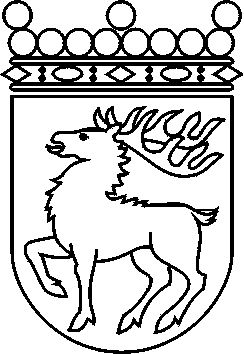 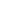 Ålands lagtingBESLUT LTB 94/2017BESLUT LTB 94/2017DatumÄrende2017-09-18LF 28/2016-2017	Mariehamn den 18 september 2017	Mariehamn den 18 september 2017Johan Ehn talmanJohan Ehn talmanVeronica Thörnroos vicetalmanViveka Eriksson  vicetalman